Building pH Sensors Physics, Chemistry, Environmental Science, High School 
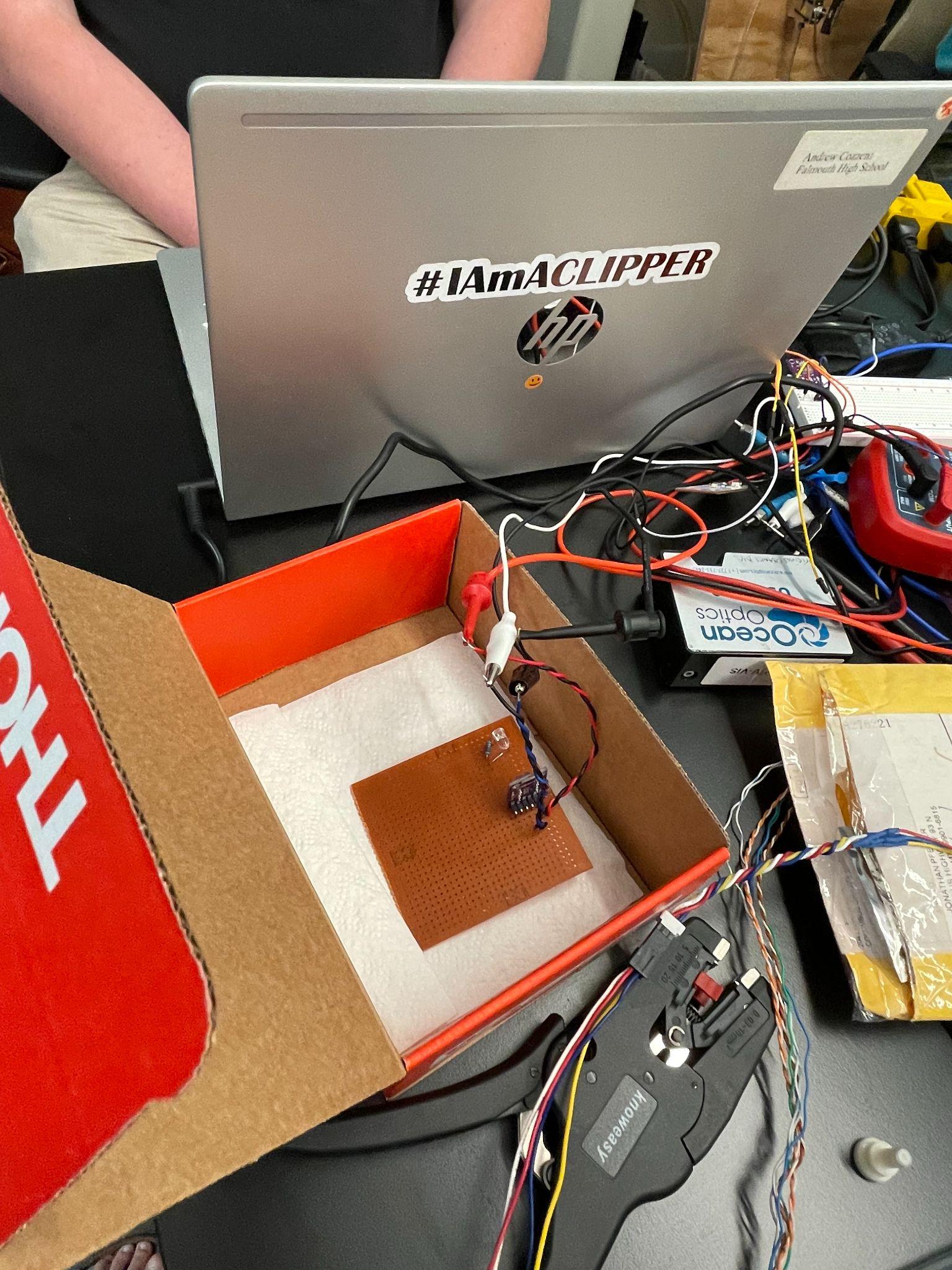 

A collaboration with the Cape Cod Regional STEM Network © 2023For personal or classroom use only. Please cite source and use copyright and Cape Cod Regional STEM Network logo when reproducing. Any opinions, findings, conclusions, or recommendations expressed in this material are those of the author(s) and do not necessarily reflect the views of Cape Cod Regional STEM Network or the Brotherton Foundation.Curriculum Overview Lesson 1: Project Overview and ReviewLesson 2: Beer’s Law Simulation Lesson 3 - 6: Building & Testing Sensors 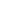 Metacresol purple (Lai et al., 2016)		For salinity  and temperature , where T is in kelvinsBromocresol purple (Douglas and Byrne, 2017)For temperature , where T is in kelvinsPhenol red (Douglas and Byrne, 2017)For temperature , where T is in kelvinsLesson 7 - 8: WHOI Field Trip and Culmination  ResourcesStage 1: Desired ResultsEssential QuestionsWhat do scientists do at Woods Hole Oceanographic Institute?How sensors contribute to our understanding of the environment? How do we measure the factors such as pH in the ocean?Enduring UnderstandingsScientists at Woods Hole Oceanographic Institute engage in cutting-edge research to explore and understand the complexities of the ocean.
Sensors play a crucial role in enhancing our understanding of the environment by providing data. The measurement of factors like pH in the ocean involves the use of specialized sensors.Scientists and engineers work together to design equipment that is used to develop an understanding of the oceanTransfer At the end of this unit, students will be able to…Explain what pH is, how scientists measure it, including how a spectrophotometer worksExplain the importance of measuring pHShare a pH sensor they built in teamsCreate a calibration curve and use it to determine the pH of an unknown sampleStage 2: EvidenceStage 2: EvidenceFormative Assessment ideas:Formative assignments throughout the unit will keep students on track, such as the Beer’s Law assignment and the lab instructionsFormative Assessment ideas:Formative assignments throughout the unit will keep students on track, such as the Beer’s Law assignment and the lab instructionsSummative Assessment ideas: At the end of the unit, students will bring their pH sensors to AVAST center in Woods Hole and share their project with scientists after touring the facility Summative Assessment ideas: At the end of the unit, students will bring their pH sensors to AVAST center in Woods Hole and share their project with scientists after touring the facility Stage 3: Learning PlanStage 3: Learning PlanStage 3: Learning PlanStage 3: Learning PlanLesson Number Lesson Number Lesson NameBrief description11Project Overview and ReviewStudents learn about sensors and how we use them, including how they are used at WHOI. Students review key concepts such as pH, spectroscopy, and the environmental impact of ocean acidification.. 22Beer’s Law SimulationIn this lesson, students will use a PHET simulation to explore the relationship between absorption, transmittance, and color.  3-63-6Building and Testing SensorsOver a few lessons, students will build their sensors, create a calibration curve, and then test a sample of salt water to determine the pH. Students will also learn about the different indicators used at WHOI. 7-87-8Project Presentation and Field Trip Lesson 1: OverviewLesson 1: OverviewLesson Overview:Students learn about sensors and how we use them, including how they are used at WHOI. Students review key concepts such as pH, spectroscopy, and ocean acidification. Lesson Objectives: At the end of the lesson, students will be able to…Share how scientists at WHOI use sensors Explain what pH is and how it is measuredExplain how spectroscopy worksDescribe the environmental effects of ocean acidificationLesson 1: Activities Lesson 1: Activities Lesson 1: Activities Lesson 1: Activities Activity Teacher is…Students are…Materials Guiding QuestionIntroduce the guiding question: What are sensors and why might we want to use them? Discussing in small groups what they know about sensors and how they are used Generating questions they might ask scientists about sensors Video with WHOI ScientistsStudents skype with WHOI scientists and ask questions about sensors. This session is recorded in one classroom and shared with all other sessions. Instruct students to return to their notes and add anything they learned about sensors and how they are used. After watching the video with WHOI scientists, students return to notes and add what they learned about sensorsVideo with WHOI Scientists pH Review In a short lecture, teacher reviews the basics of pH, provide an overview of spectroscopy, and the environmental relevance of pH. The slides linked on publicsensors.org provide a great overview and can be adapted to the classroom. Slides from publicsensors.orgLesson 2: OverviewLesson 2: OverviewLesson Overview:In this lesson, students will use a PHET simulation to explore the relationship between absorption, transmittance, and color.  Lesson Objectives: At the end of the lesson, students will be able to…Explain the relationship between transmittance and absorbance.  Lesson 2: Activities Lesson 2: Activities Lesson 2: Activities Lesson 2: Activities Activity Teacher is…Students are…Materials IntroductionProvides an overview of the simulation and instructionsAsking clarifying questionsPHET SimulationTeacher provides simulation activity from https://publicsensors.org/K12modules/pHsensor/Completing simulation activity in groupsPrinted simulation activityWrap UpTeacher leads a discussion of the last two questions in the handoutTeacher collects lab assignments to check student understanding Discussing handout Lesson 3: OverviewLesson 3: OverviewLesson Overview:Over a few lessons, students will build their sensors, create a calibration curve, and then test a sample of salt water to determine the pH. Students will also learn about the different indicators used at WHOI. Lesson Objectives: At the end of the lesson, students will be able to…Explain how their sensor worksMake a claim about the pH of a sea water solution and support it with evidence from their sensorLesson 3: Activities Lesson 3: Activities Lesson 3: Activities Lesson 3: Activities Activity Teacher is…Students are…Materials CHANOS II – a pH sensor at WHOITeacher will provide an overview of CHANOS II, an optical sensor designed at WHOI As a review, ask students to describe how the sensor in CHANOS II worksThis provides a unique connection to the local environmentReviewing how pH sensors work by providing an explanation of how they think CHANOS works Building sensorsIn groups, students will use set up the sensors using the kits and the student instructions.Students will create a calibration curve.Then, students will determine the pH of a sample of sea water collected locally. Sensor kits (see Instructor guide from https://publicsensors.org/K12modules/pHsensor/ for what should be included in kits) Indicators used at WHOIAs an extension (or warm up) teacher will share more about the indicators used at WHOI to measure pH so that students can see what scientists are using. See notes on the next page on the indicatorsA possible activity would be to have students calculate pH based on data from indicatorsCalculating pH 3D printing housing for sensorsAs a possible extension, students can 3D print an apparatus for their pH sensors. See image below for possibility. Lesson 4: OverviewLesson 4: OverviewLesson Overview:Student groups will prepare to share their projects by creating a presentation explaining how their sensors work and how it might be used. Students will practice their presentations in groups. On a field trip to WHOI, students will visit the labs and then share their sensor project presentations with scientists for feedback. Lesson Objectives: At the end of the lesson, students will be able to…Share a presentation that provides an overview of how their sensors workGenerate additional ideas of how their sensors might be usedReflect on the strengths and weaknesses of their sensorsLesson 4: Activities Lesson 4: Activities Lesson 4: Activities Lesson 4: Activities Activity Teacher is…Students are…Materials Preparing PresentationsProvides structure to students on their presentations, including a scaffolded slideshow, emphasizing that students should make sure to discuss the potential impacts of pH sensors and provide an additional idea for how the sensor might be used. Students should also reflect on the strengths and limitations of their sensors and how it might be improved. Provide rubric or guidelines on effective presentation. Preparing presentations to be shared with scientists based on their projectRubricPresentation practiceProvide structure for student groups to present with each other and provide feedback. Students use rubric to provide peer feedback.Working in groups to practice their presentations. RubricWHOI Field tripTeacher will need to organize the field trip to WHOI. Students should have an opportunity to meet with scientists and tour the facility before sharing their projects with the scientists. Attending field tripGenerate questions for scientistsPermission slipsScheduleReflectionStudents are asked to share reflections on their experience in the unit, what they learned about WHOI, and return to the guiding question: What are sensors and why might we want to use them? Resources to support teacher learning - help teachers to develop background content knowledge for this unit. This lesson was largely adapted from curriculum developed by: Seroy, S. K., Zulmuthi, H., & Grünbaum, D. (2020). Connecting chemistry concepts with environmental context using student-built pH sensors. Journal of Geoscience Education, 68(4), 334–344. https://doi.org/10.1080/10899995.2019.1702868https://publicsensors.org/K12modules/pHsensor/ (if you have trouble accessing these materials, email events@capecodstemnetwork.org and we can send you copies of the files). Bo Yang, Mark C. Patsavas, Robert H. Byrne, Jian Ma (2014), “Seawater pH measurements in the field: A DIY photometer with 0.01 unit pH accuracy”, Marine Chemistry.Lai, C.-Z., DeGrandpre, M.D., Wasser, B.D., Brandon, T.A., Clucas, D.S., Jaqueth, E.J., Benson, Z.D., Beatty, C.M. and Spaulding, R.S. (2016), “Spectrophotometric measurement of freshwater pH with purified meta-cresol purple and phenol red”. Limnol. Oceanogr. Methods.N.K. Douglas, R.H. Byrne (2017), “Spectrophotometric pH measurements from river to sea: Calibration of mCP for 0≤S≤40 and 278.15≤T≤308.15K”, Marine Chemistry.DIY CD spectroscope: https://www.exploratorium.edu/snacks/cd-spectroscopeDescription of CHANOS (WHOI project on which unit is based): https://www2.whoi.edu/staff/mringham/projects/chanos2/